                 卡羅幼兒園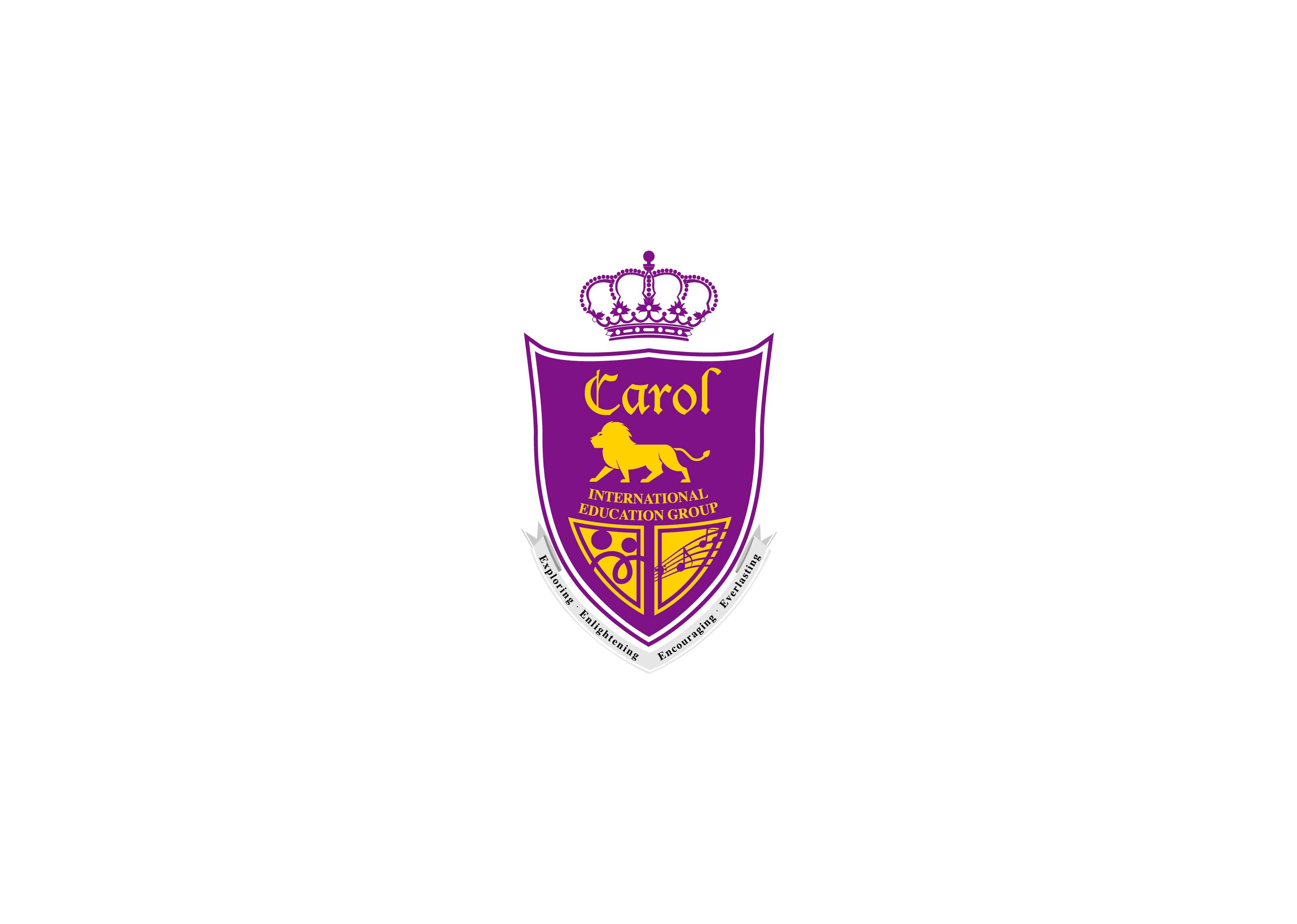 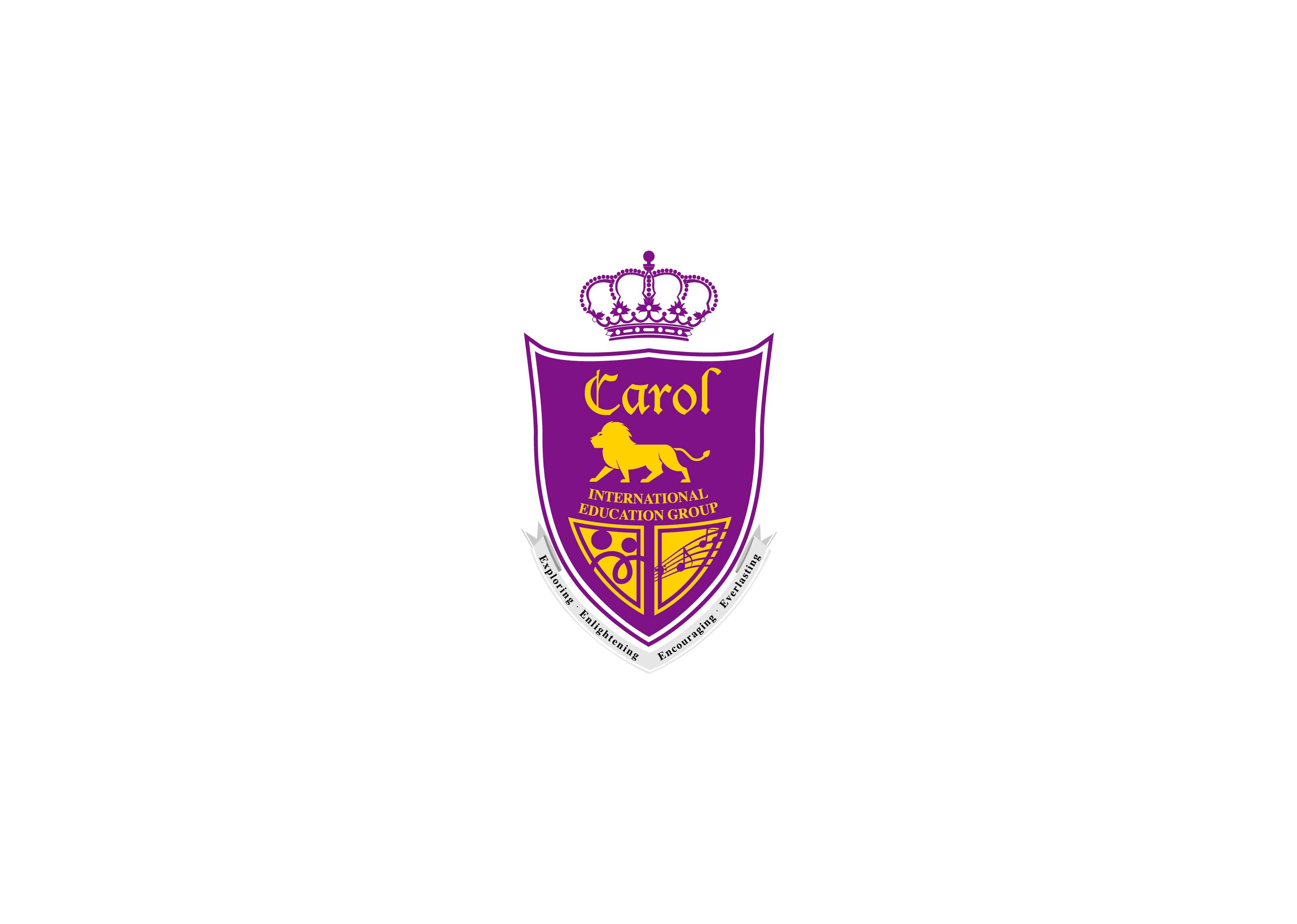 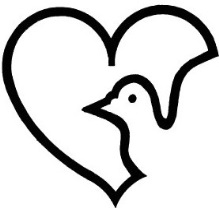 三 月 份 行 事 曆   ＊3/02 (星期一)  課後才藝班開始上課   ＊3/06 (星期五)  大中小班繪本說故事比賽報名截止日                    地震避難掩護演練   ＊3/10 (星期二)  月費繳交截止日、參加塗氟幼兒要繳交健保卡   ＊3/11-12        牙醫師到園為幼兒牙齒塗氟   ＊3/13 (星期五)  量身高、體重，棉被帶回家清洗      ＊3/16（星期一） 口腔衛生宣導、新生完成發展篩檢檢核表   ＊3/18 (星期三)  慶生會   ＊3/20 (星期五)  性別教育      ＊3/23 (星期一)  登革熱環境檢查   ＊3/26 (星期四)  腸病毒宣導   ＊3/27 (星期五)  棉被帶回清洗   ＊3/27 (星期五)  下午6:00幼幼班親子座談會(暫定)   ＊3/31（星期二） 頒發好寶寶親愛的家長您好:    我們在防疫工作仍然持續執行，並加強督導幼兒常洗手，請家長放心。目前氣候不穩定，需要注意流感，還未注射流感疫苗的幼兒，請家長帶幼兒去注射，讓我們共同維護幼兒健康。※訊息通知：1.幼兒繪本說故事比賽，請家長踴躍報名，給孩子自信表達的機會，請先  掃描繪本QR Code，讓幼兒在家多聽繪本故事，熟悉內容。2.親子座談會先暫訂日期，因為疫情關係，如需要取消或延後，會另行通  知。3.我們將在4月24-25日舉行大班小領袖畢業成長營，希望大班幼兒能夠全部參加。                                                   109.2.27